CİHAZIN KULLANMA TALİMATIpH Ölçümü 1. “Açma” tuşuyla cihazı çalıştırınız. Ölçüm modunu pH modu seçiniz. 2. Manual olarak sıcaklığı çözelti sıcaklığına tam olarak ayarlayınız.3. “Elektrod tutacağından” tutunuz ve “sensör başını” ölçülecek sıvıya daldırıp biraz hareketettiriniz. 4. Ekranın ana kısmında pH değeri gösterilir, ekranın alt kısmında ise sıcaklık gösterilir.mV (mili volt) Ölçümü1. Erandaki birimi mV'ye değiştiriniz.2. ORP elektrodunu hazırlayınız ve ORP elektrod sonda fişini pH/BNC takınız.3. Ekranda mV değeri gösterilir.TDS ve Temp. Metre Ölçümü1. İletkenlik sondasını hazırlayınız ve sonda fişini  takınız.2. “Power” tuşuna basarak cihazı çalıştırınız. Ölçüm modunu PPM seçiniz.3. Sonda tutacağından tutup sensör başını ölçülecek sıvıya daldırınız. Sensör başında hava kabarcığı kalmaması için biraz hareket ettirin.4. Ekranda TDS değerleri gösterilecektir ve aynı anda alt köşesinde ölçülen sıvının sıcaklığı  (Temp) gösterilir.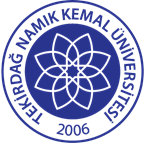 TNKÜ ÇORLU MÜHENDİSLİK FAKÜLTESİ ÇEVRE MÜHENDİSLİĞİPH/MV/COND./TDS/TEMP METRE CİHAZI KULLANMA TALİMATIDoküman No: EYS-TL-304TNKÜ ÇORLU MÜHENDİSLİK FAKÜLTESİ ÇEVRE MÜHENDİSLİĞİPH/MV/COND./TDS/TEMP METRE CİHAZI KULLANMA TALİMATIHazırlama Tarihi:13.04.2022TNKÜ ÇORLU MÜHENDİSLİK FAKÜLTESİ ÇEVRE MÜHENDİSLİĞİPH/MV/COND./TDS/TEMP METRE CİHAZI KULLANMA TALİMATIRevizyon Tarihi:--TNKÜ ÇORLU MÜHENDİSLİK FAKÜLTESİ ÇEVRE MÜHENDİSLİĞİPH/MV/COND./TDS/TEMP METRE CİHAZI KULLANMA TALİMATIRevizyon No:0TNKÜ ÇORLU MÜHENDİSLİK FAKÜLTESİ ÇEVRE MÜHENDİSLİĞİPH/MV/COND./TDS/TEMP METRE CİHAZI KULLANMA TALİMATIToplam Sayfa Sayısı:1Cihazın Markası/Modeli/ Taşınır Sicil NoMRC Scientific 86505 (2013)Kullanım AmacıÇoklu çalışma özelliğine sahip ölçü cihazı numunelerin pH, iletkenlik, sıcaklık değerlerini ölçerSorumlusu	Prof. Dr. Lokman Hakan TECER (Bölüm Başkanı)Sorumlu Personel İletişim Bilgileri (e-posta, GSM)lhtecer@nku.edu.tr